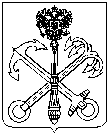 МЕСТНАЯ  АДМИНИСТРАЦИЯВНУТРИГОРОДСКОГО МУНИЦИПАЛЬНОГО  ОБРАЗОВАНИЯ САНКТ-ПЕТЕРБУРГА МУНИЦИПАЛЬНЫЙ  ОКРУГКОМЕНДАНТСКИЙ  АЭРОДРОМПОСТАНОВЛЕНИЕ 18.01.2022 года 							Санкт-Петербург                                         			   № 20О внесении изменений в Постановление МА МО КА № 555 от 28.10.2021 года «Об утверждении нормативных затрат на обеспечение функций Муниципального совета внутригородского Муниципального образования Санкт-Петербурга Муниципальный округ Комендантский аэродром, Местной администрации внутригородского Муниципального образования Санкт-Петербурга Муниципальный округ Комендантский аэродром на 2022 год. Об утверждении нормативов срока полезного использования основных средств и цены товаров, работ, услуг на 2022 год.»	В соответствии с частью 5 статьи 19 Федерального закона «О контрактной системе в сфере закупок товаров, работ, услуг для обеспечения государственных и муниципальных нужд», постановлением Правительства РФ от 13 октября . № 1047 "Об Общих правилах определения нормативных затрат на обеспечение функций государственных органов, органов управления государственными внебюджетными фондами и муниципальных органов, включая соответственно территориальные органы и подведомственные казенные учреждения" на основании постановления Местной администрации внутригородского Муниципального образования Санкт-Петербурга Муниципальный округ Комендантский аэродром от 23.11.2016 №477 «Об утверждении правил определения нормативных затрат и порядка расчета нормативных затрат на обеспечение функций Муниципального совета внутригородского Муниципального образования Санкт-Петербурга Муниципальный округ Комендантский аэродром, Местной администрации  внутригородского Муниципального образования Санкт-Петербурга Муниципальный округ Комендантский аэродром и подведомственного ей казенного учреждения»   ПОСТАНОВЛЯЮ:           1. Внести изменения в Постановление МА МО КА № 555 от 28.10.2021 года «Об утверждении нормативных затрат на обеспечение функций Муниципального совета внутригородского Муниципального образования Санкт-Петербурга Муниципальный округ Комендантский аэродром, Местной администрации внутригородского Муниципального образования Санкт-Петербурга Муниципальный округ Комендантский аэродром на 2022 год. Об утверждении нормативов срока полезного использования основных средств и цены товаров, работ, услуг на 2022 год.»         2. Утвердить, что нормативы срока полезного использования основных средств определяются согласно предельному значению срока амортизации указанных основных средств, определяемому в соответствии со статьей 258 Налогового кодекса Российской Федерации.3. Утвердить следующие нормативы цены товаров, работ, услуг на 2022 год, согласно Приложению № 2 к настоящему постановлению.  4. Разместить указанное постановление в единой информационной системе в сфере закупок не позднее семи дней после его официального опубликования.5. Контроль исполнения настоящего постановления оставляю за собой.6. Настоящее постановление вступает в силу с момента его принятия.Приложение № 2 к ПМАот 18.01.2022г. № 20от 06.12.2021г. № 590от 28.10.2021г. № 555НОРМАТИВЫцены товаров, работ, услуг на 2022 годГлава Местной администрации  МО Комендантский аэродромМ.Ю.БрызгаловаN п/пНаименование товаров, работ, услугЕдиница измеренияНорматив цены товаров, работ, услуг1Услуги подвижной связирублей на 1сотовый абонентский номер в месяц1228,572Услуги передачи данных с использованием информационно-телекоммуникационной сети "Интернет" и услуг интернет-провайдеров рублей на 1 канал передачи данных сети "Интернет" за 1 месяц3500,003Диспансеризация работниковрублей на 1 работника10416,704Расходные материалы для принтеров, многофункциональных устройств и копировальных аппаратов (оргтехники)Рублей за 1 единицу расходных материалов2320,005Набор канцелярских принадлежностейрублей на 1 работника6666,676Набор хозяйственных товаров и принадлежностейрублей на 1 работника2571,437Ноутбукрублей за 1 шт.95 000,008Чайник рублей за 1 шт.2 500,009 Запасные части для вычислительной техникиЗа 1 запасную часть, рублей (предельная цена)3504,0010Принтеррублей за 1 шт.400 000,00